Túrakód: F-R_11-sz /  Táv.: 15,4 km  /  Frissítve: 2020-03-23Túranév: Futó rövid 11-szakaszEllenőrzőpont és résztáv adatok:Pót ellenőrzőpont adatok:Feldolgozták: Baráth László, Hernyik András, Valkai Árpád, 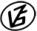 Tapasztalataidat, élményeidet őrömmel fogadjuk! 
(Fotó és videó anyagokat is várunk.)EllenőrzőpontEllenőrzőpontEllenőrzőpontEllenőrzőpontRésztáv (kerekített adatok)Résztáv (kerekített adatok)Résztáv (kerekített adatok)          Elnevezése          ElnevezéseKódjaHelyzeteElnevezéseHosszaHosszaBuszmegálló: Zalota, TanyacsoportBuszmegálló: Zalota, TanyacsoportBuszmegálló: Zalota, TanyacsoportN46 45.523 E20 12.798Buszmegállótól-  -  -  --  -  -  -1.Bökényi duzzasztó018QRN46 45.412 E20 11.989F-R_11-sz_2rt1,2 km1,2 km2.Rajt-Cél (Dózsa-ház)001QRN46 39.154 E20 15.191-  -  -  -  -  -  -  -  -  -14,2 km15,4 kmPót ellenőrzőpontPót ellenőrzőpontPót ellenőrzőpontPót ellenőrzőpontFő ponttólFő ponttól          Elnevezése          ElnevezéseKódjaHelyzeteIrányaTávolsága1.Bökényi duzzasztó018QRPN46 45.413 E20 11.975NY18 m2.Rajt-Cél (Dózsa-ház)001QRPN46 39.154 E20 15.191É23 m